3GPP TSG-SA3 Meeting #116	S3-241799Jeju, South Korea, 20th - 24th May 2024Source:	Johns Hopkins Unversity APLTitle:	Solution on certificate revocationDocument for:	ApprovalAgenda Item:	5.41	Decision/action requestedApprove the pCR to TR 33.776.2	References[2]	IETF RFC 8555: "Automatic Certificate Management Environment (ACME)".3	RationaleThis contribution proposes a solution to address key issue #6 in TR 33.776. 4	Detailed proposal******** Start of Change (All new text) ********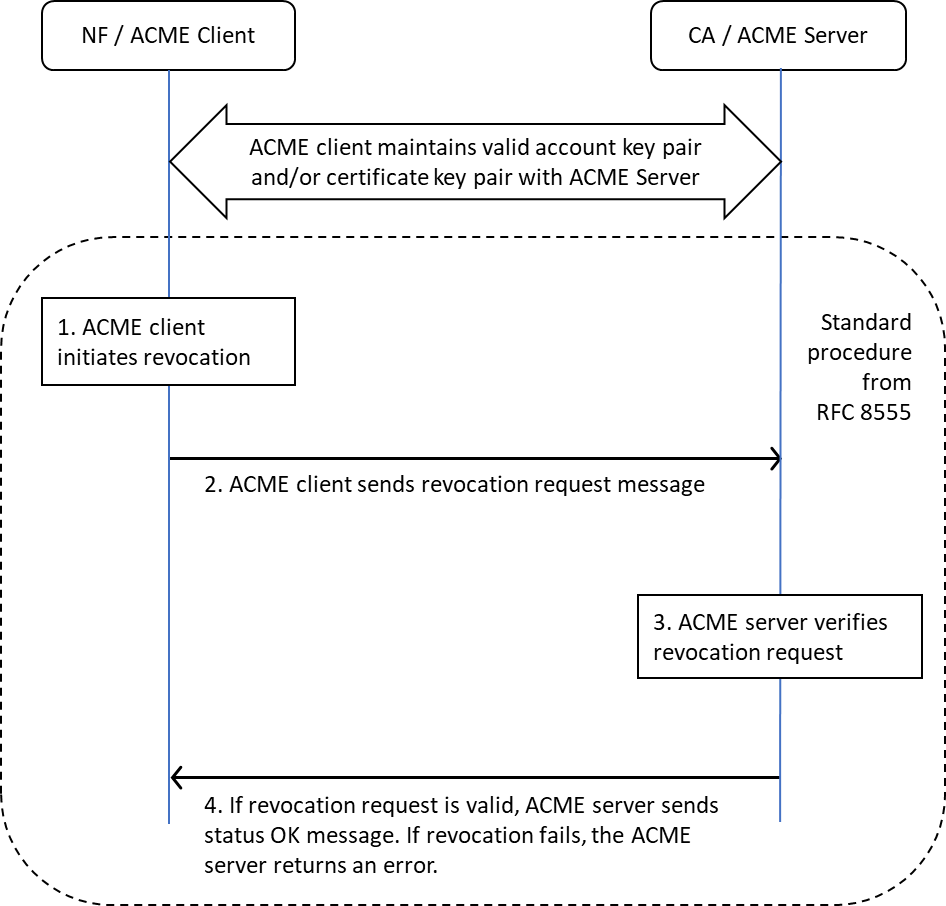 ******* End of Change *******